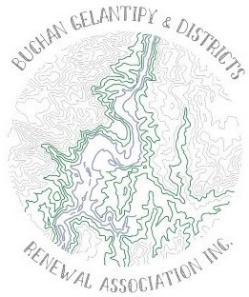 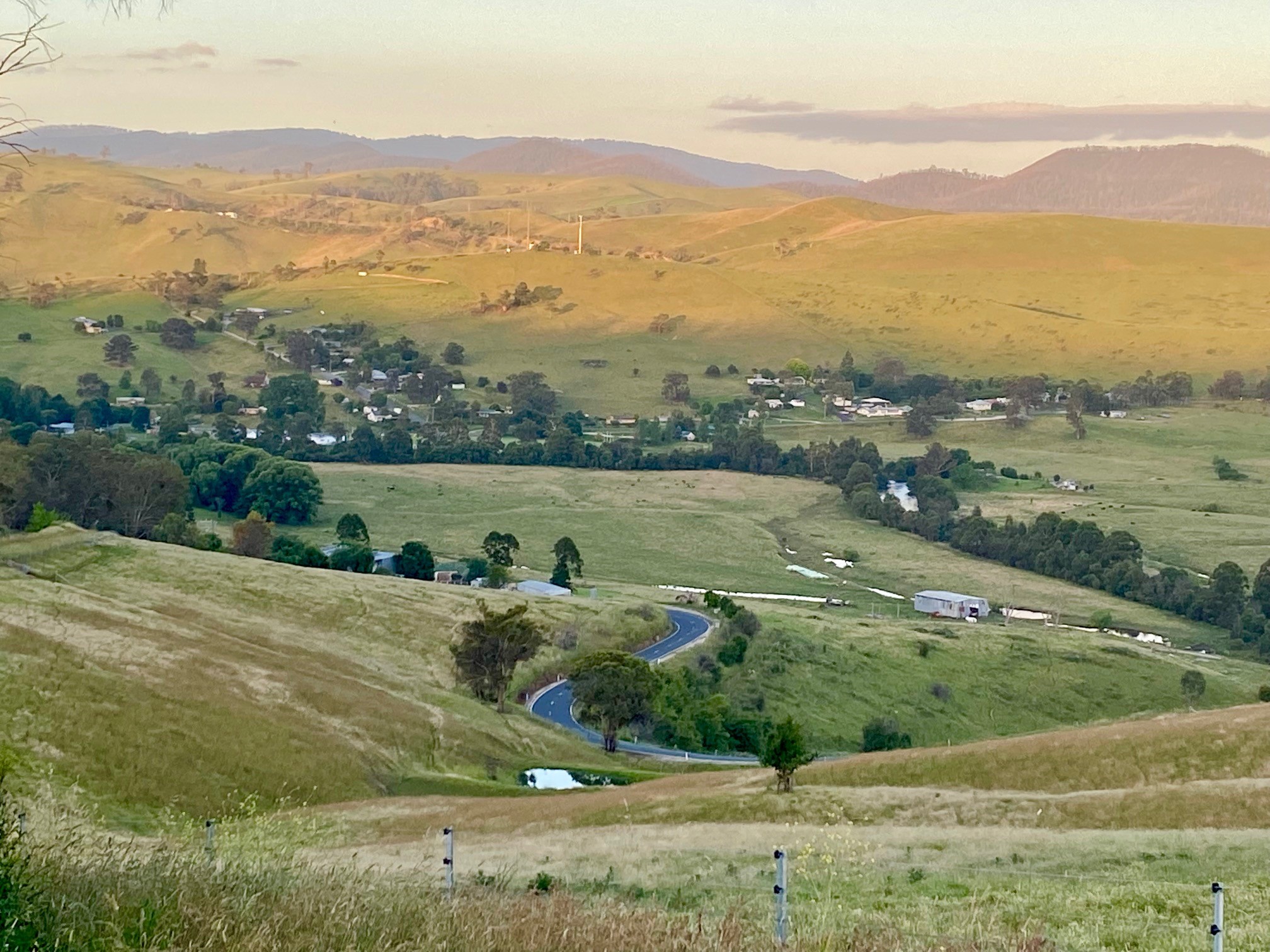 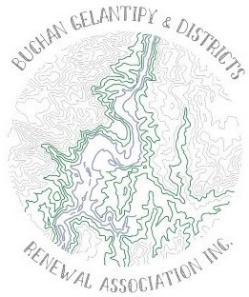 Meeting Minutes Meeting Minutes Meeting Minutes Meeting Minutes Venue: Venue: Microsoft Teams -Microsoft Teams -Date: Date: 7 June 20237 June 2023Meeting time Meeting time 6pm6pmPresent:Present:Kate Hodge, Donald Graham, Kirstie Pearce, Susan Freeman, Anne Brewer, Donna Mraz, Suzanne DaviesKate Hodge, Donald Graham, Kirstie Pearce, Susan Freeman, Anne Brewer, Donna Mraz, Suzanne DaviesChairperson:Chairperson:Kate HodgeKate HodgeCouncil Representatives:Council Representatives:Rachel Eastman, Eva Grunden, Rebecca Lamble, Ashlee-Dixon-Tong, Mark TicknerRachel Eastman, Eva Grunden, Rebecca Lamble, Ashlee-Dixon-Tong, Mark TicknerGuest/s: Guest/s: Elise Malberg and Kass O’Kelly - Apex Club Bairnsdale (Colour Ya World)Elise Malberg and Kass O’Kelly - Apex Club Bairnsdale (Colour Ya World)Apologies:Apologies:C Cooper C Cooper Welcome and Acknowledgement of CountryWelcome and Acknowledgement of CountryI would like to acknowledge the Gunaikurnai, Monero and Bidawel people who are the Traditional Custodians of the land that encompasses East Gippsland Shire. We pay our respects to all Aboriginal and Torres Strait Islander people living in East Gippsland, their Elders past and present and the Country we meet on today.I would like to acknowledge the Gunaikurnai, Monero and Bidawel people who are the Traditional Custodians of the land that encompasses East Gippsland Shire. We pay our respects to all Aboriginal and Torres Strait Islander people living in East Gippsland, their Elders past and present and the Country we meet on today.Standing Agenda oVERVIEWStanding Agenda oVERVIEWStanding Agenda oVERVIEWStanding Agenda oVERVIEW#AGENDAAGENDALEAD1.Previous MinutesThat Minutes of Meeting 3 May 2023 be acceptedMoved: Susan Freeman   Seconded: Donald GrahamPrevious MinutesThat Minutes of Meeting 3 May 2023 be acceptedMoved: Susan Freeman   Seconded: Donald GrahamKate2.PRESIDENT’S REPORTBuchan Recreation Reserve Project Reference Group (BRR-PRG) have been working hard Mark Tickner EGSCouncil Senior Project Development Officer at the Rec Reserve to get initial part of the redevelopment (Netball/Tennis courts) moving and also liaison with the Architect on the hall/pavilion design re-development. Elements of Masterplan discussed re: practicalities and cost e.g. relocating the Pony Club facilities and running lines for services is costly and maybe not practical. Also sharing local knowledge with architect and project team re: impacts of velocity of flood waters particularly in NE corner of site where originally proposed was discussed and generally agreed as not feasible. Practicalities being worked through as discussions continue.Kate and Susan met with a number of CRC executives at the latest CRC LinkUp face-to-face meeting on 19th May at the Wairewa Public Hall. Workshopped how are CRCs in fire impacted communities are placed now for resilience. Thank you to all involved, as well as other CRC’s.Note: The latest CRC LinkUp face to face meeting minutes are available for the BG&DRA committee members if interested.Moved: Susan Freeman   Seconded: Donald GrahamPRESIDENT’S REPORTBuchan Recreation Reserve Project Reference Group (BRR-PRG) have been working hard Mark Tickner EGSCouncil Senior Project Development Officer at the Rec Reserve to get initial part of the redevelopment (Netball/Tennis courts) moving and also liaison with the Architect on the hall/pavilion design re-development. Elements of Masterplan discussed re: practicalities and cost e.g. relocating the Pony Club facilities and running lines for services is costly and maybe not practical. Also sharing local knowledge with architect and project team re: impacts of velocity of flood waters particularly in NE corner of site where originally proposed was discussed and generally agreed as not feasible. Practicalities being worked through as discussions continue.Kate and Susan met with a number of CRC executives at the latest CRC LinkUp face-to-face meeting on 19th May at the Wairewa Public Hall. Workshopped how are CRCs in fire impacted communities are placed now for resilience. Thank you to all involved, as well as other CRC’s.Note: The latest CRC LinkUp face to face meeting minutes are available for the BG&DRA committee members if interested.Moved: Susan Freeman   Seconded: Donald GrahamKate3.TREASURER’S REPORTERV (BRV-LER) funding for building upgrades at the Buchan Mechanics Hall (Kitchen) and Wulgulmerang Recreation Reserve (Vinyl)EGCF funding for the Buchan Valley Golf Club auspiced by the BG&DRA (Water Tank Resilience upgrade)Moved: Kirstie Pearce   Seconded: Donald GrahamTREASURER’S REPORTERV (BRV-LER) funding for building upgrades at the Buchan Mechanics Hall (Kitchen) and Wulgulmerang Recreation Reserve (Vinyl)EGCF funding for the Buchan Valley Golf Club auspiced by the BG&DRA (Water Tank Resilience upgrade)Moved: Kirstie Pearce   Seconded: Donald GrahamKirstie4.DEECABuilding works have started on Buchan Mechanics Hall and progressing nicely, Ambulant toilet finishedInternal kitchen walls are onKitchen is in production and expected in July (LER 1 Grant)Gelantipy Hall roof is finished but now referred back to DEECA; Electrician has since found other problems including older electrics in building.Vinyl to be laid on 25th June, at Wulgulmerang (LER 1 Grant)Pump pricing different to what was planned (LER 1 Grant)DEECABuilding works have started on Buchan Mechanics Hall and progressing nicely, Ambulant toilet finishedInternal kitchen walls are onKitchen is in production and expected in July (LER 1 Grant)Gelantipy Hall roof is finished but now referred back to DEECA; Electrician has since found other problems including older electrics in building.Vinyl to be laid on 25th June, at Wulgulmerang (LER 1 Grant)Pump pricing different to what was planned (LER 1 Grant)Susan5.PARKS VICTORIANothing to reportPARKS VICTORIANothing to reportSusan6.EGSCMain Street and Linkages (Ashlee, EGSC Project Development Officer) Update –Detailed design package out for tender closing 21st June, Shared path almost complete; needs some signage and lighting to finalise.Streetscape timeline – September. Grant needs to be spent by December.Long vehicle parking will be increased and there will be car parking next to hall.Q. Kirstie queried existing tree removal. Some trees to be removed (based on assessment – health and suitability) and noted replanting far more than being removed; will be kept with the theme and mostly deciduous. There will be some eucalyptus trees planted.Q. Kate raised resident concerns regarding property access and installation of bollards at windmill flat; i.e. getting vehicles in to remove stock. Nick Dunbar, EGSC Assets and Project Supervisor has discussed with owner as part of ongoing stakeholder communications that removable bollards would be installed. A link chain barrier will also be placed between these bollards closest to the paddocks for access which can be managed by property owners as needed and prevent unauthorised traffic from entering the reserve and impact pedestrians.Buchan - Main Street and Linkages Project | Your Say East GippslandElectric Vehicle Charging Station (Rebecca, EGSC Environment Sustainability Officer) Update – Federal funding for EV stations to be installed in tourism destination places.Filling in gaps for EV car travellers and putting in more in public carparks across the regions/state. Already installed 4, now have funding from State Govt. for 3 more including Buchan, Mallacoota and Lakes Entrance. Has been difficult to find a site in Buchan; requirements being close to shops, 3 phase 80 amps of power and lighting.Issue: Buchan has 3 phase but not powerful enough for quick charging. Smaller unit proposed for installation which will result in longer charge. Costly to upgrade charger/transformer. ($60,000) Q. Kate raised concerns about community access across grid.Beck noted households will put in smaller charger so won’t draw power from grid. Q. Kate queried possible impact on surrounding area building sites. E.g. New Bush Nursing buildings and existing CFA facilities with concerns of being substandard to other areas. Requested committee be given time to explore other avenues of funding to extend capacity to upgrade the transformer. (Asked for one month to try and source). Beck highlighted that like the Streetscape, the funding needed to be spent by end of the year noting it was possible for Ausnet to begin now and then upgrades can be made later with new Bush Nursing development was underway noting concerns that waiting for new development and unknown requirements would over complicate the installation if this was added in now noting funding body have been restrictive with the process.Anne confirmed that the Bush Nursing organisation currently owned part of the land and funding for planning and the second parcel of land being drawn up now.Note: Developer responsible for upgrading infrastructure to meet building needs.Action: Committee want the opportunity to find funding, with Kate requesting one month to try and source funds and feedback into next meeting. Electric vehicle charging stations | Your Say East GippslandRecreation Reserve (Mark, EGSC Senior Project Development Officer) Update – Meeting with PRG (sporting clubs etc). Several grants involved. Progressing preliminary concept design. Meeting fortnightly; recently weekly face to face.Original Concept Masterplan plan amended. Meetings with architect; PRG  feedback and redesigning to make more sustainable, efficient and reducing costs.Football ground will stay where it is but may be widened to fit without going over budget.Pony club will stay where it is and rethink around this.Courts currently with engineering designers, project scheduled to be built before Christmas. Concurrently will need to remove axillary buildings and finding solutions to rehome clubs in interim and for next stage of hall development. Looking at options and put everything into a package. Flood zone is a key consideration. Building design needs to be close to minimal flood impact zone and also has to function as Emergency Assembly Area and relief centre as well. Buchan - Recreation Reserve Upgrade | Your Say East GippslandBG&DRA requested support from EGSC for a grant writer for scoping auxiliary structures and components of the Rec Reserve redevelopment. Eva confirmed application was approved by the panel (today) for grant writing assistance. Acknowledged there may be other projects needing support with grant writing but EGSC CRC-LGA panel agreed once these other projects are clear / planned; can look at those needs.Action: Eva/Rachel to follow up and send quotes to potential consultants (minimum two required). Done. Note: Close of quotes 30/6 or sooner due to timing of Growing Regions Program EOI opening 5 July 2023. RV Dump Point (Rachel)Still looking at site options working closely with the Sustainability and Environment team. Summary of all sites to date documented on Excel spreadsheet, still issues to be discussed and will amend as more information received.Action: EGSC seeking formal feedback around RV Dump Point in flood prone areas. TBA.Play Space and Pump Track (Rachel)Continue to explore sites and options for community but limited sites which meet PRG/community’s preferences. More investigation of site across the road from the Kindergarten required; this is a Vic Roads site and close to high traffic area which raises safety concerns. Action: EGSC Seeking formal feedback from Vic Roads. TBA. GIVIT – Is the BG&DRA interested in registering? (Rachel)Rachel can provide more information on GIVIT if interested in registering or requesting goods. E.g. items such as fold up dining tables and baby change table for new reserve might be available through this platform as an alternative to sourcing funding. May take a it longer, but may be suitable option for such items. What We Do | GIVIT Helps People In Need | How Your Donations Make A Difference | Give the Smart WayAction:  EGSC to investigate options for BG&DRA options for support via GIVIT.Place Manager Monthly Summary - May (Rachel) Post Note: Distributed after meeting.Sourced grant funding through EGSC CRC-LGA for Lantern making workshops and EG Winter Festival event following unsuccessful application through EGCF.New Fridge for Gelantipy hall – funding sourced through EGCF. Did explore GIVIT process in first instance but this took longer than anticipated to get response. Michell on leave until 25th July.Action: Rachel to follow up with Cherie (EGCF) for status update.Background support with EGSC projects – Streetscape and Recreation ReserveContinuing to meet people and groups in community to listen to needs.EGSCMain Street and Linkages (Ashlee, EGSC Project Development Officer) Update –Detailed design package out for tender closing 21st June, Shared path almost complete; needs some signage and lighting to finalise.Streetscape timeline – September. Grant needs to be spent by December.Long vehicle parking will be increased and there will be car parking next to hall.Q. Kirstie queried existing tree removal. Some trees to be removed (based on assessment – health and suitability) and noted replanting far more than being removed; will be kept with the theme and mostly deciduous. There will be some eucalyptus trees planted.Q. Kate raised resident concerns regarding property access and installation of bollards at windmill flat; i.e. getting vehicles in to remove stock. Nick Dunbar, EGSC Assets and Project Supervisor has discussed with owner as part of ongoing stakeholder communications that removable bollards would be installed. A link chain barrier will also be placed between these bollards closest to the paddocks for access which can be managed by property owners as needed and prevent unauthorised traffic from entering the reserve and impact pedestrians.Buchan - Main Street and Linkages Project | Your Say East GippslandElectric Vehicle Charging Station (Rebecca, EGSC Environment Sustainability Officer) Update – Federal funding for EV stations to be installed in tourism destination places.Filling in gaps for EV car travellers and putting in more in public carparks across the regions/state. Already installed 4, now have funding from State Govt. for 3 more including Buchan, Mallacoota and Lakes Entrance. Has been difficult to find a site in Buchan; requirements being close to shops, 3 phase 80 amps of power and lighting.Issue: Buchan has 3 phase but not powerful enough for quick charging. Smaller unit proposed for installation which will result in longer charge. Costly to upgrade charger/transformer. ($60,000) Q. Kate raised concerns about community access across grid.Beck noted households will put in smaller charger so won’t draw power from grid. Q. Kate queried possible impact on surrounding area building sites. E.g. New Bush Nursing buildings and existing CFA facilities with concerns of being substandard to other areas. Requested committee be given time to explore other avenues of funding to extend capacity to upgrade the transformer. (Asked for one month to try and source). Beck highlighted that like the Streetscape, the funding needed to be spent by end of the year noting it was possible for Ausnet to begin now and then upgrades can be made later with new Bush Nursing development was underway noting concerns that waiting for new development and unknown requirements would over complicate the installation if this was added in now noting funding body have been restrictive with the process.Anne confirmed that the Bush Nursing organisation currently owned part of the land and funding for planning and the second parcel of land being drawn up now.Note: Developer responsible for upgrading infrastructure to meet building needs.Action: Committee want the opportunity to find funding, with Kate requesting one month to try and source funds and feedback into next meeting. Electric vehicle charging stations | Your Say East GippslandRecreation Reserve (Mark, EGSC Senior Project Development Officer) Update – Meeting with PRG (sporting clubs etc). Several grants involved. Progressing preliminary concept design. Meeting fortnightly; recently weekly face to face.Original Concept Masterplan plan amended. Meetings with architect; PRG  feedback and redesigning to make more sustainable, efficient and reducing costs.Football ground will stay where it is but may be widened to fit without going over budget.Pony club will stay where it is and rethink around this.Courts currently with engineering designers, project scheduled to be built before Christmas. Concurrently will need to remove axillary buildings and finding solutions to rehome clubs in interim and for next stage of hall development. Looking at options and put everything into a package. Flood zone is a key consideration. Building design needs to be close to minimal flood impact zone and also has to function as Emergency Assembly Area and relief centre as well. Buchan - Recreation Reserve Upgrade | Your Say East GippslandBG&DRA requested support from EGSC for a grant writer for scoping auxiliary structures and components of the Rec Reserve redevelopment. Eva confirmed application was approved by the panel (today) for grant writing assistance. Acknowledged there may be other projects needing support with grant writing but EGSC CRC-LGA panel agreed once these other projects are clear / planned; can look at those needs.Action: Eva/Rachel to follow up and send quotes to potential consultants (minimum two required). Done. Note: Close of quotes 30/6 or sooner due to timing of Growing Regions Program EOI opening 5 July 2023. RV Dump Point (Rachel)Still looking at site options working closely with the Sustainability and Environment team. Summary of all sites to date documented on Excel spreadsheet, still issues to be discussed and will amend as more information received.Action: EGSC seeking formal feedback around RV Dump Point in flood prone areas. TBA.Play Space and Pump Track (Rachel)Continue to explore sites and options for community but limited sites which meet PRG/community’s preferences. More investigation of site across the road from the Kindergarten required; this is a Vic Roads site and close to high traffic area which raises safety concerns. Action: EGSC Seeking formal feedback from Vic Roads. TBA. GIVIT – Is the BG&DRA interested in registering? (Rachel)Rachel can provide more information on GIVIT if interested in registering or requesting goods. E.g. items such as fold up dining tables and baby change table for new reserve might be available through this platform as an alternative to sourcing funding. May take a it longer, but may be suitable option for such items. What We Do | GIVIT Helps People In Need | How Your Donations Make A Difference | Give the Smart WayAction:  EGSC to investigate options for BG&DRA options for support via GIVIT.Place Manager Monthly Summary - May (Rachel) Post Note: Distributed after meeting.Sourced grant funding through EGSC CRC-LGA for Lantern making workshops and EG Winter Festival event following unsuccessful application through EGCF.New Fridge for Gelantipy hall – funding sourced through EGCF. Did explore GIVIT process in first instance but this took longer than anticipated to get response. Michell on leave until 25th July.Action: Rachel to follow up with Cherie (EGCF) for status update.Background support with EGSC projects – Streetscape and Recreation ReserveContinuing to meet people and groups in community to listen to needs.Ashlee, Rebecca, Mark, Rachel, Eva7.MODEL RULES UPDATESent Model rules proposed amendments to committee members for consideration. Feedback around Item 36: Quorum at General Meetings and concerns with proposed only ‘4’ people making decision when have more members for input.Action: To be tabled for committee to discuss further at next meeting.MODEL RULES UPDATESent Model rules proposed amendments to committee members for consideration. Feedback around Item 36: Quorum at General Meetings and concerns with proposed only ‘4’ people making decision when have more members for input.Action: To be tabled for committee to discuss further at next meeting.Susan8.COMMUNITY RENEWAL PLANForwarded changes of draft to be sent to designer, almost there.COMMUNITY RENEWAL PLANForwarded changes of draft to be sent to designer, almost there.Kate/Susan9.COLOUR YA WORLD FUN RUN (Apex Club Bairnsdale)Elise works at Secondary School in Bairnsdale and Kass works at TAFE; both part of Apex Club of Bairnsdale. Proposed Fun Run at Buchan (similar to event up and down the Mitchell River), lots of colour throwing and people from all over joining in for a family fun day. Date: Sunday 8th October (TBA) Location: Possible Buchan Valley Golf Club? most accessible?. Also considered The Bluff. Looking in other venues and try and keep to the 5km. Possible 1km and 5km walks to accommodate younger participants. Free event for community. Other groups may want to join or be vendors. Whatever involvement from others community wants; open to how this looks. Will provide advanced notice to the community. Will be in school holidays so should be plenty of people around.Possible walk around to find proposed track beforehand. Apex will organise event permit, insurance and other permissions. Opportunity to explore fundraising and invite Fire BrigadeAction: Apex and BG&DRA to chat offline to organise a walk around town. TBC.  COLOUR YA WORLD FUN RUN (Apex Club Bairnsdale)Elise works at Secondary School in Bairnsdale and Kass works at TAFE; both part of Apex Club of Bairnsdale. Proposed Fun Run at Buchan (similar to event up and down the Mitchell River), lots of colour throwing and people from all over joining in for a family fun day. Date: Sunday 8th October (TBA) Location: Possible Buchan Valley Golf Club? most accessible?. Also considered The Bluff. Looking in other venues and try and keep to the 5km. Possible 1km and 5km walks to accommodate younger participants. Free event for community. Other groups may want to join or be vendors. Whatever involvement from others community wants; open to how this looks. Will provide advanced notice to the community. Will be in school holidays so should be plenty of people around.Possible walk around to find proposed track beforehand. Apex will organise event permit, insurance and other permissions. Opportunity to explore fundraising and invite Fire BrigadeAction: Apex and BG&DRA to chat offline to organise a walk around town. TBC.  Elise and Kass10.EG WINTER FESTIVALReceived funding from EGSC (CRC-LGA) for Winter Festival family friendly event. School kids and families have made lanterns; there will be live music, food, wellness activities.Raven and the Dove will be singing at the Caves 24th and 25th June (timings as per festival website) East Gippsland Winter Festival | A festival of mid-winter events right across East Gippsland (egwinterfest.com.au)Kirstie worked with Rachel to complete application. Thanked EGSC for support. EG WINTER FESTIVALReceived funding from EGSC (CRC-LGA) for Winter Festival family friendly event. School kids and families have made lanterns; there will be live music, food, wellness activities.Raven and the Dove will be singing at the Caves 24th and 25th June (timings as per festival website) East Gippsland Winter Festival | A festival of mid-winter events right across East Gippsland (egwinterfest.com.au)Kirstie worked with Rachel to complete application. Thanked EGSC for support. Kirstie/Rachel11.LETTERS OF SUPPORTFRRR Grant funding for vinyl on the floor and some other necessary items to complete the project.LETTERS OF SUPPORTFRRR Grant funding for vinyl on the floor and some other necessary items to complete the project.Kate/Susan12.OTHER BUSINESSKate advised was timely for reflection and review of priorities as a committee (over dinner). Committee members only at next meeting. All agreed. Venue TBC.Action: Committee members to get back to Susan with date within one week. Proposed shorter than usual meeting and dinner on the 5th July or the 12th. TBCOTHER BUSINESSKate advised was timely for reflection and review of priorities as a committee (over dinner). Committee members only at next meeting. All agreed. Venue TBC.Action: Committee members to get back to Susan with date within one week. Proposed shorter than usual meeting and dinner on the 5th July or the 12th. TBCAllNext meeting: 5th July 2023 (TBC). Next meeting: 5th July 2023 (TBC). 7:39pm